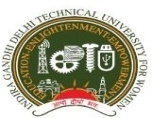 Indira Gandhi Delhi Technical University for Women Kashmere Gate, Delhi-110006 (Examination Division)PROPOSED Minor Date Sheet B. Tech, B. Arch (For the Batches Admitted up to 2018) Exam for Regular and Re-appear Students&PROPOSED Mid-Term Date Sheet ((B. Tech, B. Arch  ,BBA)(For 2019 & 2020 batch only)), MCA( 2020 &2021 batches), (M. Plan & M. Tech)(2021 batch) & Ph.D CW(2021 Onwards)) for Regular and Re-appear Students (Offline (PEN & PAPER) MODE OF EXAMINATION)Important Instructions:For authenticity of any information, always visit the University Website www.igdtuw.ac.in. Books any other Printed, Handwritten, Course Material etc, Bags, Mobile Phones, Programmable Calculators & Other Electronic Gadgets are not permitted inside the premises of the Examination Centre, if any Student found with any such material, Student may be booked under Unfair Means Case. Borrowing/Lending of any item like Calculator, Eraser, Pencil etc during the examination is strictly prohibited.The pattern/format of Mid-Term Subjective question paper Q. 1 is compulsory. Attempt any two questions from the rest *Total Duration 1.30 hrs. Total Marks 30 Examination Helpline number(activated from 10:00 A.M to 5 P.M during examination days):-+91-8287112358/011-41063124/41063123Any discrepancy related to paper code/paper title, please fill free to contact sanjibkumarsahu@igdtuw.ac.in on and before 07.03.2022. Student must follow the Generic Preventive Measures/Covid-19 appropriate Behaviour as per Govt. guidelinesExamination DivisionDate/DaySession-I : 10:00 A.M to 11:30 A.MSession-II : 12:00 NOON to 1:30 P.MSession-III : 2:00 P.M to 3:30 P.MSession-IV : 4:00 P.M to 5:30 P.M21.03.2022(Monday)ROC 102 Research methodology and publication Ethics(M. Tech(IT-cyber security/ECE/CSE)[18][15][30]Ph. D 902 Research and publication Ethics(Ph. D CW)[12]MCA 102 Object oriented Programming Using Java (2021 batch)[74]BMS 202 Business Ethics and Corporate Social Responsibility (BBA)[67]BAP 208 History of Architecture- IV[46]MMS-202 Project Management(MBA)[27]BMA 202 Production technology – II (MAE/DMAM)[80][17]BCS 202 Computer Organization and Architecture(CSE/IT/ECE)[190][150][6]BAI-202 Computer Networks(CSE-AI)[76]HMC 304 Marketing Management (ECE/IT/CSE/MAE)[46][88][96][24]HMC 302 Principles of  Management (ECE/CSE/MAE)[36][30][8]HMC 306 Financial Management (IT/CSE/MAE)[39][42][15]BIT-402 Software Project Mgt. (IT)[73]BMA 402 Finite Element Analysis(MAE)[42]BCS-402 Embedded Systems & Design ( ECE/CSE) [65][156]BAP 504 Project Management [30]22.03.2022(Tuesday)MVD 102 Digital VLSI Design (M. Tech(ECE))[15]MCS 102  Deep Learning (M. Tech( (CSE-AI)[30] /ph.d CW[1])MIS104- Applied Cryptography(M. Tech( (IT-Cyber security)[18]MCA 104 Machine learning( MCA 2021 batch)[74]BMS 204  Business Laws(BBA)[67]BAP 210 Structures – IV[46]MMS-204 Entrepreneurship Development(MBA)[27]BCS 204 Design and Analysis of Algorithms(CSE/IT/CSE-AI)[190][150][76]BEC-304 Information Theory & Coding(ECE)[81]BCS 306 Compiler Design(CSE/IT)[162][59]BIT 316 Computer Vision(IT)[72]BMA-306 Computer Aided Design(MAE)[78]BIT-404 Cyber Security Management (IT/CSE)[73][156]BMA-404 Robotics and Computer Integrated Manufacturing(MAE)[42]BEC-404 Mobile Communication (ECE)[65]BAP 306 History of Architecture VI[33]BMS 304 International Business Management (BBA)[65]23.03.2022(Wednesday)MVD 104 Advances in Emerging VLSI (M. Tech (ECE) [15]MCS104-  Probabilistic Graphical Models(M. Tech (CSE-AI)[30]MIS- 122 Software Defined Networks (M. Tech( (IT-cyber security)[16]MIS 118 Cyber Law and Rights (M. Tech( (IT-Cyber Security)MUP 106 Sustainable Development(M.Plan)[09]MCA 106 Software engineering (MCA 2021 batch)[74]AMC 202 Business Research (BBA)[67]BAP 212 Specifications, Quantities & Estimation[46]MMS-206 Business Intelligence(MBA)[27]BIT 202 Operating Systems (CSE/IT/CSEAI)[190][150][76]BIT-306 Data Mining and Machine Learning (IT)[131]BCS 304 Microprocessor and Interfacing (CSE)[162]BMA-308 Production Management(MAE) [78]BEC-306 VLSI Design(ECE)[81]BAS-420 Business Entrepreneurship (CSE/ECE/IT /MAE)[156][19][73][16]BAS-422 Organization Behaviour (ECE/MAE)[46][26]BAP 308 Theory of Structures – VI[33]BMS 310 Business Analysis & Valuation(BBA)[11]BMS 320 Marketing of Services(BBA)[16]24.03.2022(Thursday)MVD 106 Device Modeling & Circuit simulation M. Tech( (ECE))[15]MIS 116 Advanced Network Technology (M. Tech (IT-Cyber security)[16]MCA 108 Data communication and computer networks (MCA 2021 batch)[74]MCS 106 Cloud Computing M. Tech( CSE-AI)[30]MIS 209 Neural Network and Deep Learning(Ph.D CW)[1]AMC 204 Management Information System (BBA)[67]MMS- 210 Corporate Mergers, Acquisitions and Restructuring (MBA)[10]HMC 202 Disaster Management(MCA)[68]BEC 208 Communication System (ECE)[147]BMA 208 Thermal Engineering-II (MAE/DMAM)[80][17]BAI 204 Optimization Techniques and Decision Making(CSEAI)[76]BIT-304 Cloud Computing (IT/ECE/CSE)[131][81][162]BMA-322 Industrial Tribology (MAE)[47]BMA 328 Combustion, emission and Pollution control(MAE)[31]BIT-410 Secure Software Development(IT)[73]BCS-412 Wireless Sensor Networks (ECE)[65]BMA-416 Non-Conventional Manufacturing Processes(MAE)[42]BCS-406 Real Time Systems(CSE)[156]BAP 310 Settlement Design[33]BMS 324 Performance & Compensation Management(BBA)[19]BMS 336 Multinational Business Finance(BBA)[19]25.03.2022(Friday)MCS 108 IOT and its application in AI(M.Tech CSE-AI[30]/Ph.D CW[1]MIS 108 Cyber Risk Management (M. Tech  IT-Cyber security)[16]MVD 120 Low Power VLSI Design (M. Tech(ECE))[15]MUP 108 GIS & Remote sensing(M.Plan)[09]HMC 102 Human values and professional Ethics(MCA 2021 batch)[74]AMC 206 Cyber Security (BBA)[67]MMS- 214 Financial Modelling and Analysis (MBA)[10]MMS-250  KM Tools and E-Businesses  (MBA)[6]MMS-224 Training and Development (MBA)[11]BMA 206 Engineering Materials (MAE/DMAM)[80][17]BEC 202 Linear Integrated Circuits(ECE)[147]BCS 308 Multimedia Technologies (CSE)[162]BMA 316 Quality Management & Six Sigma Applications (MAE)[78]BEC 308 Microprocessors & Microcontrollers (ECE)[81]BIT 308 Advanced Data structure and Algorithm (IT)[131]Ph.D 024 NPTEL-Introduction to Machine Learning Algorithms[3]Ph.D 027 NPTEL-Tribology[2]Ph.D 097 NPTEL- Fundamental of Additive Manufacturing[1]Ph.D 011 NPTEL- IC Engines Combustion and Emissions[1]Ph.D 073 NPTEL- Refrigeration and Air Conditioning[1] Ph. D 071 NPTEL- Deep Learning [1] Ph. D 035 NPTEL- Characterization of Materials[1]Ph. D 018 NPTEL-  Introduction to Atmospheric Science.[1]Ph. D 077 NPTEL- Blockchain Architecture Design and Use cases.[1]Ph.D 020 NPTEL-Modern Instrumental Methods of Analysis[1]Ph.D 037 NPTEL- Optimization[1]Ph. D 009 NPTEL- Linear Programming Problems[1]BMS 338 International Joint Ventures, Mergers & Acquisitions (BBA)[19]BMS 326 Counselling & Negotiation Skills for Managers (BBA)[19]BAP 506 Professional Practice[30]MMS-234 Marketing of Services(MBA)[8]MMS-266 IT Applications in SCM(MBA)[4]BAP 312 Building Services IV [33]26.03.2022(Saturday)MMS-238 Customer Relationship Management (MBA)[8]BAP 214 Building Services-II: Illumination & Electrical Design [46]BIT 204 Object Oriented Programming (CSE/IT/MAE/DMAM/ECE)[190][150][141][61][14]MMS-264 Transportation and Distribution Management (MBA)[11]BEC-302 Digital Signal Processing (ECE) [81]BMA-304 Heat Transfer (MAE)[78]BCS-302 Wireless Networks (IT/CSE) [131][162]BMS 302 Project Management (BBA)[65]HMC 202 Disaster Management (ECE/MAE/DMAM/CSE/IT/CSE AI)[147][190][76][80[17]28.03.2022(Monday)MVD 132 Artificial Neural Networks and Deep Learning (M. Tech(ECE-VLSI)) [16]MCS 110 Big Data Analytics(M.Tech CSE-AI)[30]MIS 102- Secure Coding and Security Engineering M. Tech ( IT-Cyber security)[16]MUP 104 Planning Legislation and Governance(M.Plan)[09]Ph.D 001 Research Methodology(Ph.D CW)[6]AMC 208 Disaster Management (BBA)[67]MMS-222 Performance Management (MBA)[14]BMA 204 Theory of Machines (MAE/DMAM)[80][17]BEC 206 Electromagnetic Field Theory (ECE)[147]MMS-248 E-Learning and Knowledge Management (MBA)[6]BMS 322 International Marketing (BBA)[16]BMS 312 Financial Modelling & Derivatives (BBA)[11]29.03.2022(Tuesday)BAS 206 Optimization Techniques (MAE/DMAM/IT/CSE)[55][19][57][3]BMA 210 Operations Management (IT/CSE/CSEAI)[93][135][76]